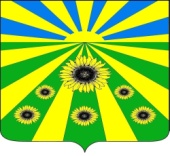 ПОСТАНОВЛЕНИЕАДМИНИСТРАЦИИ РАССВЕТОВСКОГО СЕЛЬСКОГО ПОСЕЛЕНИЯ СТАРОМИНСКОГО РАЙОНАот 30.05.2019                                                                                                 № 41п. РассветОб отмене постановлений администрации Рассветовского сельского поселения Староминского района от 02.07.2018 г., №50 «Об утверждении Порядка осуществления контроля за соблюдением Правил благоустройства на территории Рассветовского сельского поселения Староминского района»В целях приведения нормативно-правовых актов администрации Рассветовского сельского поселения Староминского района в соответствие со ст. 17.1 Федерального закона от 06.10.2003 года №131-ФЗ «Об общих принципах организации местного самоуправления в Российской Федерации», на основании протест прокуратуры Староминского района Краснодарского края от 14.05.2019 года, №7-04-2019/2071, руководствуясь статьей 31 Устава Рассветовского сельского поселения Староминского района, п о с т а н о в л я ю:1. Отменить постановление администрации Рассветовского сельского поселения Староминского района от 02.07.2018 г., №50 «Об утверждении Порядка осуществления контроля за соблюдением Правил благоустройства на территории Рассветовского сельского поселения Староминского района».2. Разместить настоящее постановление на официальном сайте   администрации Рассветовского сельского поселения Староминского района в сети Интернет.3. Контроль за выполнением настоящего постановления оставляю за собой.4. Постановление вступает в силу со дня его подписания.Глава Рассветовского сельского поселенияСтароминского района                                                                    А.В.ДемченкоЛИСТ СОГЛАСОВАНИЯпроекта постановления администрации Рассветовского сельского поселения Староминского района от ______________ 2019 года № _____«Об отмене постановлений администрации Рассветовского сельского поселения Староминского района от 02.07.2019 г. №50 «Об утверждении Порядка осуществления контроля за соблюдением Правил благоустройства на территории Рассветовского сельского поселения Староминского района»Проект подготовленспециалистом 1 категории администрацииРассветовского сельского поселенияСтароминского района                                                                       Д.Д. Челидзе                                                                                                 «___»________2019 гПроект согласованспециалистом 1 категории администрацииРассветовского сельского поселенияСтароминского района                                                                     Л.В.Бреевой                                                                                              «___»_________2019г.